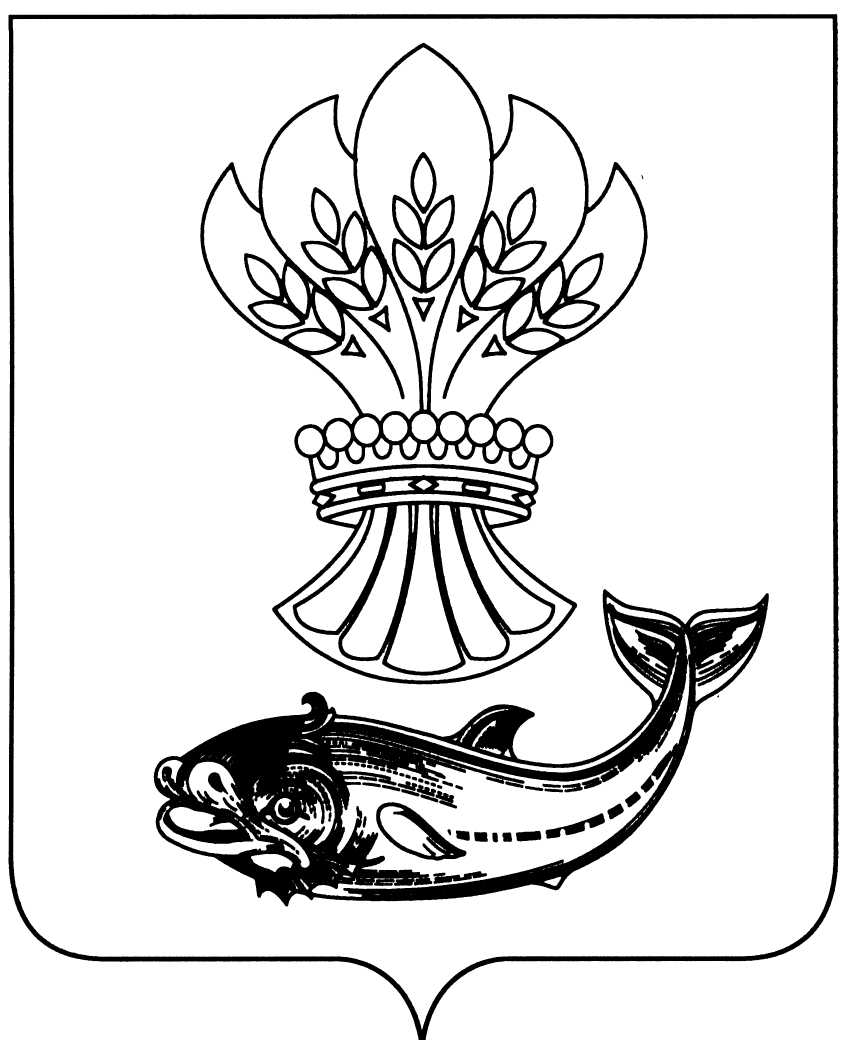 АДМИНИСТРАЦИЯ ПАНИНСКОГО МУНИЦИПАЛЬНОГО РАЙОНАВОРОНЕЖСКОЙ  ОБЛАСТИП О С Т А Н О В Л Е Н И Еот  21.03.2017 г. №82                р.п.ПаниноОб утверждении тарифов на платныеуслуги, предоставляемые муниципальным казенным учреждением культуры«Межпоселенческий Дом культуры и досуга»	В соответствии с Федеральным законом от 06.10.2003  № 131-ФЗ «Об общих принципах организации местного самоуправления в Российской Федерации»,      ст. ст.  40, 52   Закона   Российской   Федерации   от  09.10.1992 № 3612-1 «Основы законодательства Российской Федерации о культуре», в целях реализации полномочий по оказанию платных услуг муниципальным казенным учреждением культуры «Межпоселенческий Дом культуры и досуга»  администрация Панинского муниципального района Воронежской области  П О С Т А Н О В Л Я Е Т:Утвердить   прилагаемые  тарифы на  платные  услуги, предоставляемые  муниципальным казенным учреждением культуры  «Межпоселенческий Дом культуры и досуга»  (приложение) .Отделу  культуры   и   архивного   дела    администрации    Панинского муниципального района (Жданова) обеспечить  введение  в действие перечня платных   услуг   и   тарифов   на   платные    услуги,    предоставляемые  муниципальным казенным учреждением культуры «Межпоселенческий Дом культуры и досуга» Панинского муниципального района. Настоящее постановление вступает в силу с момента его подписания и распространяется на правоотношения возникшие с 01.03.2017. Опубликовать настоящее постановление    в    официальном    печатном издании «Панинский муниципальный вестник».Контроль  за  исполнением   настоящего   постановления   возложить   на заместителя главы администрации Панинского муниципального района Воронежской области  Солнцева В.В. Глава администрацииПанинского муниципального района					Н.В.Щеглов Приложение  к распоряжению администрации Панинского муниципального районаот  21.03.2017 г. №  82Тарифы на   платные  услуги, предоставляемые  муниципальным казенным учреждением культуры  «Межпоселенческий Дом культуры и досуга»№ Наименование услуги Единица 
измерения установленный тариф,  руб. 1.Входная плата на посещение: - вечеров отдыха , дискотек1 билет50-00- спектаклей 1 билет50-00- концертов творческих коллективов 1 билет50-00- кино-, видеопоказов  (утренний сеанс)1 билет120-00- кино-, видеопоказов  (дневной сеанс)1 билет150-00- кино-,  видеопоказов  (вечерний сеанс)1 билет200-002.Проведение торжественных вечеров и юбилеев1 час1000-003.Проведение семейных торжеств1 час1000-004.Поздравления с профессиональными праздниками1 поздравление500-005.Корпоративные вечера и юбилеи1 час1000-006.Регистрация брака с участием творческих коллективов в соответствии с местными обычаями и традициями1 регистрация1500-007.Обучение детей в клубных формированиях1 месяц300-008.Перезапись информации с диска на диск1 диск50-009.Предоставление в прокат костюмов и другого инвентаря1 сутки /1 костюм100-0010.Предоставление в прокат акустической системы 1 мероприятие2000-0011.Предоставление в прокат  дым-машины1 мероприятие500-0012.Разработка сценариев по заявкам организаций, предприятий и отдельных граждан1 сценарий250-0013.Организация и проведение
детского театрализованного мероприятия (по заявкам организаций, предприятий, частных лиц)1 час2000-0014.Организация и проведение игровых программ (по заявкам организаций, предприятий, частных лиц)1 час1000-0015.Организация и проведение совместных мероприятий (по заявкам организаций, предприятий, учреждений)1 час1000-0016.Запись песни, обработка записанного материала (по заявкам)1 композиция500-0017.Подбор музыкального сопровождения для мероприятий (по заявкам)1 диск250-0018.Озвучка рекламного роликасутки1000-0019.Озвучка видеоролика5 роликов в сутки500-00